​ 北京中瑞祥振动检测仪ZRX-29212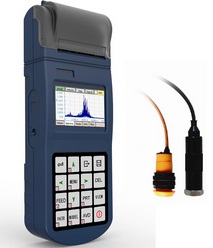 ZRX-29212便携式测振仪采用压电式加速度传感器，将振动信号转换成电信号。通过对输入信号的处理分析，获得振动测量的加速度峰值、速度有效值（均方根值）、位移峰-峰值或实时频谱图。本产品适用于常规振动测量，尤其是往复式机械中的振动测量，它不仅可以测量振动的加速度、速度或位移，而且还可以进行简易故障诊断和打印输出。ZRX-29212技术性能符合我国国家标准GB13823.3中正弦激励法振动标准的要求。它广泛地应用于机械制造、电力、冶金、车辆等领域。ZRX-29212技术参数：振动测量范围加速度：0.1 m/s2 ～ 205.6 m/s2（峰值）速 度：0.1 mm/s ～ 400.0 mm/s（有效值）位 移：0.001 mm ～ 9.000 mm（峰-峰值）频率范围10Hz ～ 200Hz10Hz ～ 500Hz10Hz ～ 1kHz10Hz ～ 10kHz振动测量允许误差±5%分析频率间隔0.25Hz转速测量范围30 ～ 300000 rpm（5 ～ 5kHz）转速测量允许误差±（0.05% + 1）转速测量距离0.15 ～ 1m温度范围0℃～40℃湿度范围≤80％RH显示TFT彩色液晶屏，320 × 200像素存储容量800组数据和100幅频谱图（100个测量点）上位机软件选配通讯Mini USB外型尺寸212 × 80 × 35打印功能嵌入式热敏打印机，随测随打电池续航1500mAh高性能锂离子充电电池，持续工作50小时整机重量320克